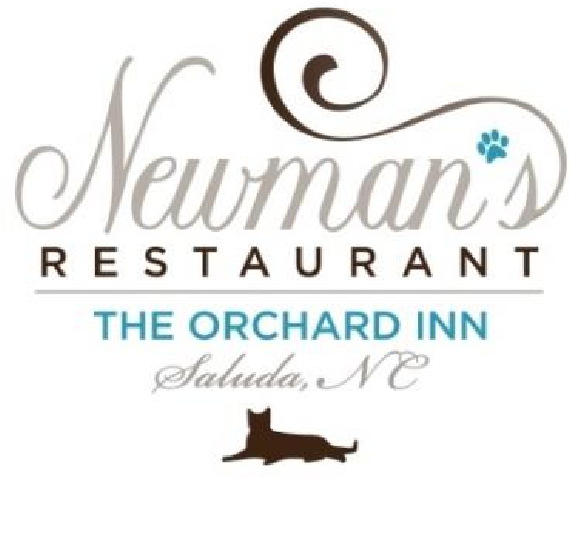 Dinner Menu - March 2024 First Course: Grilled Romaine Caesar Salad, Herbed Croutons, shaved Parmesan, White Silano Anchovies    or Roasted Red Pepper and Sun-Dried Tomato Soup, Herbed Croutons, Chives, Crème Fraîche or Cheese Plate of Hornbacher, Triple Cream Brie and Manchego,                                                                                     Cherry Tomatoes, Fig Jam, Olive Tapenade, CrostiniorVirginia Peachtree Oysters on the Half Shell, Cocktail Sauce Second Course:  Pan Seared N.C. Shrimp, Fried Green Tomato, Jícama Pineapple Slaw  or   “Cacio e Pepe” Fettuccini, Parmigiano Reggiano, Black Pepper or  Beef Tartare, Celery Leaf Salsa Verde, Oreno Greek Olive Oil, Grated Cured Egg Yolk, Grilled Bread  Main Course: Roasted Duck Confit,Potato Pavé, Mango Chutney, Haricots Verts, Grilled Apple, Sauce Cumberland, Demi Glace or Grilled Beef Tenderloin,                                                                                                                                                           Mashed Potatoes, Carrot Purée, English Peas, Cipollini, Mushrooms, Port Wine Sauceor Pan Seared Trout Almondine,                                                                                                                                                          Rice Grits, Carrots, Spinach, Grilled Tomato, Jícama Pineapple Slaw, Parsnip Purée or Vegetarian Plate:  Pan Fried Tofu, Rice, Seasonal Vegetables, Jicama Pineapple Slaw, Roasted Walnuts or Pan Seared New Zealand Lamb Chops,                                                                                                                                     Potato Pavé, Asparagus and Baby Carrots, Maitake Mushrooms, Grilled Apple, Demi-Glace Dessert: Viennese Apple Strudel (with Cinnamon and Walnuts), Whipped Cream or                                                                                                                                                                                                  Chocolate Decadence Cake, Strawberries, Whipped Cream                                                                                                                       